УТВЕРЖДАЮХудожественный руководительФестиваля театров ДВ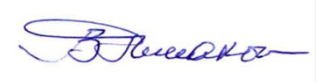 В.А. РыжаковПоложениео проведении конкурса новых театральных постановокв целях поддержки молодой режиссуры в рамках«Программы развития театрального искусства в регионах Дальнего Востока» По инициативе художественного руководителя Государственного Театра Наций Евгения Миронова в 2019-23 гг. в субъектах Российской Федерации, входящих в состав Дальневосточного федерального округа осуществляется Программа развития театрального искусства на Дальнем Востоке.Участники Программы по развитию театрального искусства на Дальнем Востоке: театры Дальневосточного федерального округа, АНО «Фестиваль театров Дальнего Востока».Одна из составляющих Программы развития театрального искусства на Дальнем Востоке – финансовая поддержка обновления репертуара. Общие положения 1.1. Настоящее положение (далее – «Положение») регламентирует условия и порядок проведения конкурса «Конкурс новых театральных постановок в театрах Дальневосточного федерального округа» поддержки молодой режиссуры в рамках «Программы развития театрального искусства в регионах Дальнего Востока» (далее – «Конкурс»).1.2. Организатором Конкурса является АНО «Фестиваль театров Дальнего Востока» (далее – «Организатор»). Организатор осуществляет организационное, информационное и иное обеспечение реализации Конкурса.Финансовое обеспечение Конкурса – субсидия федерального бюджета.1.3. Целью Конкурса является оказание содействия театрам Дальневосточного федерального округа в постановке новых спектаклей при участии молодых театральных режиссеров, заявивших о себе высокопрофессиональными постановками в течение последних пяти театральных сезонов. Проект будет реализован путём финансовой поддержки спектаклей талантливых режиссёров с целью поддержки творческих поисков и осуществления ими новых театральных постановок в театрах Дальнего Востока. Одной из важных целей является: познакомить творческие коллективы Дальнего Востока с новой отечественной и европейской драматургией и новыми именами российской режиссуры, привлечь в театры новых зрителей. Финансовая поддержка может осуществляться как на конкурсной, так и внеконкурсной основе (в первый год проекта) с учетом мнения экспертного совета, состоящего из ведущих театральных критиков и практиков. Получатели финансовой поддержки – театры Дальневосточного федерального округа.1.4. Средства финансовой поддержки могут быть направлены на следующее финансовое обеспечение: – оплата работ (услуг) по обеспечению условий по приему и направлению участников творческих проектов и специалистов, привлекаемых к реализации творческих проектов, включая наем жилого помещения, проезд, питание, выездные документы, трансферты;– оплата работ (услуг) по обеспечению творческих проектов реквизитом, бутафорией, гримом, постижерскими изделиями, театральными куклами, сценическими костюмами, в том числе головными уборами и обувью, включая приобретение, аренду и изготовление;– оплата работ (услуг) по обеспечению творческих проектов декорациями, сценическими, экспозиционными и иными конструкциями (включая приобретение, аренду, изготовление, монтаж (демонтаж), доставку, погрузку разгрузку и обслуживание);– оплата работ (услуг) и гонораров творческим работникам, творческим коллективам, специалистам, привлекаемым к реализации творческих проектов;– оплата налогов, сборов и иных обязательных платежей в порядке, установленном законодательством Российской Федерации.Условия участия в Конкурсе.2.1. В Конкурсе имеют право принимать участие российские организации, планирующие показ спектаклей в постановке молодых профессиональных режиссеров, в возрасте до 40 лет (возрастной ценз определен с учетом региональных особенностей, удаленности региона и ограниченного числа профессиональных творческих кадров).2.2. Показы планируемых постановок должны быть осуществлены в период с момента заключения Соглашения в 2022 году по 31.12.2022 г. 2.3. Условием участия в Конкурсе является наличие у организации – соискателя финансовой поддержки кода экономической деятельности - «деятельность в области исполнительских искусств» в соответствии с Общероссийским классификатором видов экономической деятельности.  Сроки проведения Конкурса на 2022 год3.1. Объявление (публикации) о начале Конкурса – 22 ноября 2021 года. 3.2. Прием заявок осуществляется с 22 ноября 2021 года, до 22 декабря 2021 года. 3.3. Объявление результатов Конкурса – 25 декабря 2021 года. Порядок участия и предоставления заявки на Конкурс и прилагаемые к ней документы и материалы.4.1. Подготовку и подачу заявок участник Конкурса осуществляет собственными силами. 4.2. На Конкурс принимаются творческие заявки участников, составленные по форме, прилагаемой к объявлению о начале Конкурса, укомплектованные необходимыми дополнительными материалами, подписанными уполномоченным лицом участника. 4.3. Заявка на Конкурс должна включать следующие документы и материалы: – смета затрат на реализацию проекта (с указанием объемов и источников финансирования); – информация о театре-заявителе;– календарный план (сроки реализации проекта); – описание проекта (спектакля); – биографические и творческо – информационные материалы о режиссере;– биографические и творческо – информационные материалы об участниках художественно – постановочной группы проекта;–  текст пьесы, представляемой к постановке; *– режиссерская экспликация проекта (не менее 2 листов) и краткое сценографическое описание (эскизы, фотографии макета и т.д.);– перспективы развития проекта (спектакля); * – документы, подтверждающие урегулирование авторских прав и смежных прав; *– копия приказа о включении спектакля в репертуарный план театра с указанием дат премьерный показов. *(*) документы, помеченные знаком * потребуются в отчете о выполнении гранта, в заявке они не рассматриваются, но помните, что они должны быть! 4.4. Не принимаются к рассмотрению заявки, содержащие недостоверную информацию, неполный комплект документов, а также заявки, поступившие с нарушением установленных в объявлении о проведении Конкурса сроков.  4.5. Представленные на Конкурс документы и материалы не возвращаются, рецензии не предоставляются. При этом Организатор Конкурса гарантирует сохранение конфиденциальности в отношении представленных на Конкурс данных. 4.6. Объявление о начале конкурсного отбора размещается на официальном сайте АНО «Фестиваль театров Дальнего Востока» в сети Интернет. Критерии отбора заявок Конкурса. 5.1. Для конкурсного отбора и оценки заявок Фондом сформированы следующие критерии: – актуальность выбранного для постановки драматургического материала;– социальная значимость проекта; – уникальность проекта в театральном пространстве Российской Федерации; – идея, качество и оригинальность режиссерского и сценографического решения проекта (на основе режиссерской экспликации и описания сценографического решения); – реалистичность бюджета проекта и обоснованность планируемых расходов на реализацию проекта; – собственный вклад организации и дополнительные ресурсы, привлекаемые на реализацию проекта,  – перспективы дальнейшего развития постановки; – гарантия осуществления постановки заявителем; – соответствие опыта и компетенций команды проекта планируемой деятельности; – отсутствие нарушений авторских и смежных прав. 5.2. В приоритетном порядке рассматриваются: – постановки в классических традициях российского театрального искусства; – постановки для детей и юношества; – постановки, осуществляемые в региональных театрах, в том числе в театрах малых городов и закрытых административно-территориальных образований; – постановки с учетом решения уполномоченных органов (ассоциаций/объединений) профессиональных организаций в соответствующей сфере. Экспертный совет6.1. Конкурсный отбор и проведение оценки сведений, содержащихся в заявках, а также в документах, прилагаемых к ним, осуществляет Экспертный совет (далее Совет). 6.2. Состав Совета формируется Председателем Художественного совета фестиваля театров Дальнего Востока из числа авторитетных специалистов, профессионально работающих в сфере искусства, а также занимающихся современным театром и утверждается Художественным советом АНО фестиваля театров Дальнего Востока 6.3. Совет в своей деятельности руководствуется законодательством Российской Федерации, локальными актами организатора, а также настоящим Положением. Порядок определения победителей Конкурса. 7.1. Каждый член Совета на основе представленных участниками Конкурса материалов и документов проводит оценку проектов участников и результат оценки оформляет в виде оценки по пятибалльной шкале. Путем подсчета баллов и на основании указанных заключений Совета определяет победителей Конкурса.  7.2. Один участник может стать победителем Конкурса, не более, чем по одной поданной заявке. 7.3. По результатам конкурсного отбора Организатор заключает договор с победителями на предоставление финансовой поддержки, путем заключения договора возмездного оказания услуг на создание новой театральной постановки.Прочие условия.8.1. Организатор Конкурса имеет право на любом этапе проведения Конкурса исключить работу, нарушающую права третьих лиц. Если указанные нарушения будут выявлены после подведения итогов конкурса, то работа участника автоматически исключается из числа участников Конкурса. 8.2. Информация о творческих проектах – победителях размещается на официальном сайте АНО «Фестиваль театров Дальнего Востока». 